Día 1 TaxcoTaxco y Pozas Azules 3 días 2 noches Salidas DiariasLlegada de su lugar de origen, traslado por su cuenta al hotel y alojamiento. Traslado por su cuenta al punto de reunión para realizar un recorrido por el bello Pueblo Mágico de Taxco con pintorescas calles empedradas. Conocerán la historia de los lugares más representativos como iglesias, monumentos, casonas, callejones y museos.Día 2 Taxco – Pozas Azules - TaxcoVisita para conocer dos hermosos atractivos de la región: una cascada y unas pozas azules. Caminará en medio de escenarios naturales sorprendentes. De regreso al Taxco visitaremos el Mirador del Cristo que ofrece una inigualable vista panorámica de la Ciudad.Día 3 TaxcoMañana libre y a la hora indicada se entrega la habitación. Fin de los servicios.Incluye2 Noches de Hospedaje en MontetaxcoVisita de Ciudad en TaxcoVisita en Pozas AzulesAdmisión a las Pozas AzulesImpuestosHotel	DBL	TPL	Menor	SGL	SuplementoTarifa por pesona en Pesos Mexicanos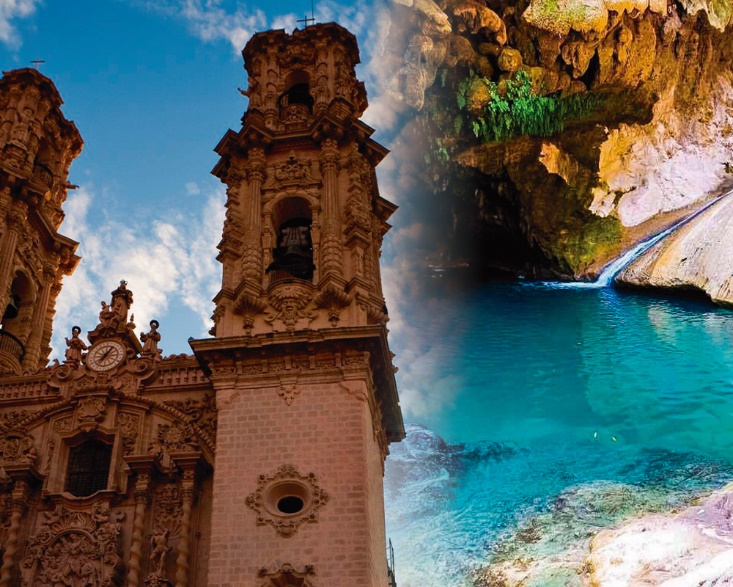 Montetaxco$2,009$1,735$680$4,015